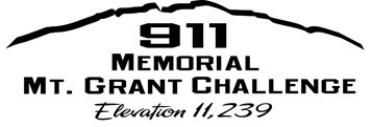 911mt.grantchallenge.org2016 Fact SheetContact:  Kathy Trujillotrujillok_2000@yahoo.com775-316-0388 (cell)HistoryThe first 911 Challenge was held on September 11, 2010.  The idea envisioned by a former long-time General Manager of Hawthorne Army Depot, Cliff Cichowlaz, was to open the scenic area of Mt. Grant to visitors and tourists.  Partnering with the SOC Fire Department and the Veteran’s of Foreign Wars the first event attracted many “peak baggers.”MissionThe Mission of the 911 Memorial Mt. Grant Challenge is to provide an opportunity for participants to remember those who lost their lives in the 911 attack in a physically challenging way.DetailsThe Committee is preparing a 911 Memorial Parade and Event Check-in for Friday, September 9.  The 5th Annual event will be held on Saturday, September 10, 2015 beginning at 7:00 a.m.  Because of increasing popularity, the Committee will offer a “Half Challenge,” in 2015.  Individual and team entries are available through Active.com.Sponsorships	Corporate and private sponsorships are available.  Individuals interested in contributing can contact Kathy at the address above and she will put you in touch with Rick Isom, coordinator of sponsorship or Robert Mathias, chairman.PartnersThis is a community event.  Major sponsors include the U.S. Army, SOC Nevada, LLC and the Mineral County Fair and Recreation Board and the Nevada Commission on Tourism.  The Board of Directors is comprised of volunteers.ProceedsAll proceeds of the 911 Memorial Mt. Grant Challenge are earmarked for the Hawthorne Veteran’s of Foreign Wars Memorial Big Flag Park.  Additional Contact InformationScott Bishop, Vice Chairman                                    775-945-7001Tammy Adams, Treasurer775-945-1728